Day in the Life of the Hudson River 10/20/16 Data(Salt Front ~RM 83)RIVER MILE 97Sojourner Truth/Ulster Landing State Park, Town of Ulster, Ulster Co.Latitude 42N, Longitude 7356’WDeanna Rizzo, Duane Wolff Kingston High School  APES 11-12th graders – 20 students, 2  adults GPS 420’18” N - 7356’38” W Location: Swimming beach, Sojourner Truth/Ulster Landing Park, Town of Ulster, Ulster County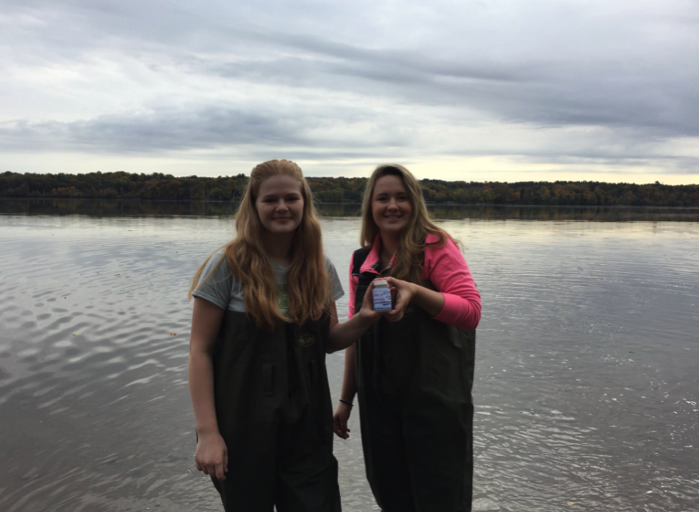 Area: Forested, fishing pier, swimming beach, has a building with restroomsSurrounding Land Use: Beach 70%; Forested area 30%; parkland with grass and picnic areaShoreline: 80% sandy, 20% rockySampling Site: beach, altered bank with concrete bulkhead, Rip rap, brick pieces in the area, slag in the area, drainage from bulkhead north of site immediatelyPlants in water area: no plantsRiver Bottom: sandy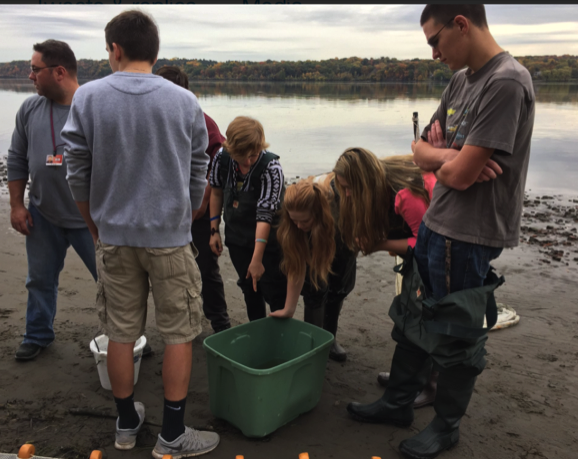 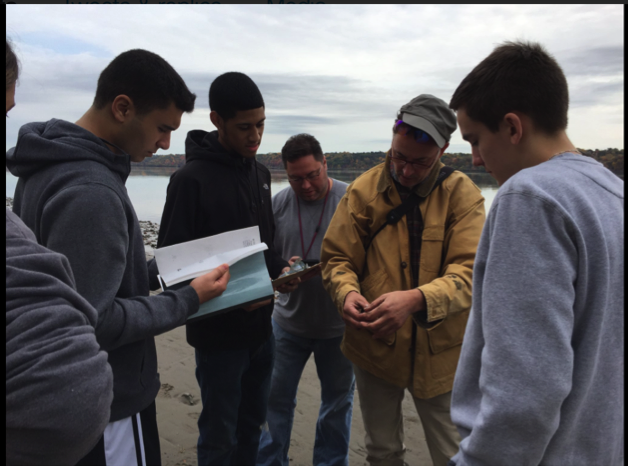 ITEMTimeTimeReading 1Reading 2CommentsPhysical  Air Temperature10:21 AM10:21 AM17C51F11:13 AM11:13 AM19C65FWind SpeedAMAM1 Beaufort NENECloud CoverAMAMovercast >75%Weather todayNo precipNo precipNo precipNo precipNo precipWeather recentlyVery warm and clear - dryVery warm and clear - dryVery warm and clear - dryVery warm and clear - dryVery warm and clear - dryWater TemperatureNRWater SurfacecalmTurbidity - meterNRChemicalDO – meterN/RpH - Time AverageLitmus paper & indicator solution10:20 AM7.88.57.87.88.57.8Average 8.0Salinity –LR  quantabs 10:20 AM36 ppm Cl- 36 ppm Cl-36 ppm Cl- 36 ppm Cl-65 ppm TSNitrates10:20 AM0 ppm0 ppm0 ppm0 ppmPhosphates10:20 AMPositive testPositive testNo numeric data = qualitative testing10:20 AM240 ppm240 ppm240 ppm240 ppmAverage 240 ppmFish Catch27.5’seine X 3.5 X/1/8 inch meshSpeciesNumberNumberLength of largestSeine #All catches21Spottail ShinerSpottail Shiner12 cmDIV 9Fish Recorded  Together 21Tessellated DarterTessellated Darter12 cmTOTALS 955Common ShinerCommon Shiner10.5 cm2Yellow Perch Yellow Perch 17 cm20Striped BassStriped Bass12 cm1Goldfish Goldfish 7 cm12Bull Catfish Bull Catfish 26 cm1Hog ChokerHog Choker 12 cm1 2Bluegill SunfishBluegill Sunfish6 cmMacro 35Blue Crab Blue Crab DIV 1 TOTALS 35Grand Total Diversity 7Total Catch 124Total Catch 124TidesTimeDepthDepthRateFalling/Rising9:55 AM00Set Set10:12 AM49 cm49 cm10 cm/20 Rising10:24 AM87 cm87 cm9 cm/30 minRising10:35 AM120 cm120 cmRising11:03 AM250 cm250 cmRising11:27 AM400 cm400 cmRising12:15 PM250 cm250 cmFallingCurrents  TimeCm/SecCm/SecCm/SecN/SE/F/Still 10:19 AM0010:6 AM1521525.1Ebb10:50 AM2502508.3Ebb12:14 PM2002006.7FloodTraffic - CommercialTime NameColorColorN/S Loaded/Light10:50AMBarge w/tugRed/BlackRed/BlackNorthLight11:09 AMUBC SeattleWhiteWhiteSouthLight11:57 AMBarge w/ tugWhiteWhiteNorth LightRecreational11:30 AMN/R WhiteWhiteSouthLightOther ItemsDevil’s heads, black walnut, seaweed, duckweed, bricks, birds,  fishDevil’s heads, black walnut, seaweed, duckweed, bricks, birds,  fishDevil’s heads, black walnut, seaweed, duckweed, bricks, birds,  fishDevil’s heads, black walnut, seaweed, duckweed, bricks, birds,  fishDevil’s heads, black walnut, seaweed, duckweed, bricks, birds,  fishCoreLengthRare Rare Common Abundant11:30 AM – water 21 cm deep16 cm H2S smellOxidized top – streak GravelPebblesFreshwater MusselsZebra musselGravelPebblesFreshwater MusselsZebra musselClayMudBrickSand 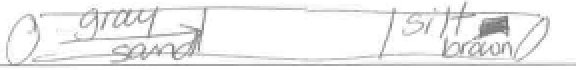      BOTTOM                     < 16 cm length>                 TOPStreak of gray sand along bottom.      BOTTOM                     < 16 cm length>                 TOPStreak of gray sand along bottom.      BOTTOM                     < 16 cm length>                 TOPStreak of gray sand along bottom.      BOTTOM                     < 16 cm length>                 TOPStreak of gray sand along bottom.      BOTTOM                     < 16 cm length>                 TOPStreak of gray sand along bottom.      BOTTOM                     < 16 cm length>                 TOPStreak of gray sand along bottom. 